СОВЕТ ДЕПУТАТОВ МУНИЦИПАЛЬНОГО ОБРАЗОВАНИЯНИКОЛАЕВСКИЙ  СЕЛЬСОВЕТ САРАКТАШСКОГО РАЙОНАОРЕНБУРГСКОЙ ОБЛАСТИТРЕТИЙ СОЗЫВРЕШЕНИЕдвадцатого  заседания Совета депутатовмуниципального образования Николаевский  сельсоветтретьего  созываот 28 ноября 2017 года                     с. Николаевка                № 100В соответствии с федеральными законами от 25 декабря 2008 года № 273-ФЗ  «О противодействии коррупции», от 06.10.2003 № 131-ФЗ «Об общих принципах организации местного самоуправления в Российской Федерации», от 03.12.2012 230-ФЗ «О контроле за соответствием расходов лиц, замещающих государственные должности, и иных лиц их доходам», от 07.05.2013 № 79-Ф3             «О запрете отдельным категориям лиц открывать и иметь счета (вклады), хранить наличные денежные средства и ценности в иностранных банках, расположенных за пределами территории Российской Федерации, владеть и (или) пользоваться иностранными финансовыми инструментами», Совет депутатов Николаевского сельсоветаР Е Ш И Л :1. Утвердить Положение о порядке представления лицами, замещающими муниципальные должности муниципального образования Николаевский сельсовет Саракташского района Оренбургской области, гражданами, претендующими на замещение муниципальной должности сведений о своих доходах, расходах, об имуществе и обязательствах имущественного характера, а также о доходах, расходах, об имуществе и обязательствах имущественного характера своих супруги (супруга) и несовершеннолетних детей согласно приложению.2. Признать утратившим силу решение Совета депутатов района от 28 марта 2016 года № 38 «Об утверждении  Положения о порядке представления депутатами Совета депутатов муниципального образования Николаевский сельсовет Саракташского района Оренбургской области сведений о своих доходах, расходах, об имуществе и обязательствах имущественного характера, а также о доходах, расходах, об имуществе и обязательствах имущественного характера своих супруги (супруга) и несовершеннолетних детей».        3. Контроль за исполнением настоящего решения возложить на постоянную комиссию Совета депутатов района по мандатным вопросам, вопросам местного самоуправления, законности, правопорядка, работе с общественными и религиозными объединениями, национальным вопросам и делам военнослужащих (Габзалилов Ф.Ш.)        4.Настоящее решение вступает в силу после официального опубликования путём размещения на официальном сайте муниципального образования Николаевский сельсоветПредседатель Совета депутатов Глава муниципального образования                                      С.Н.ДудкоПоложениео порядке представления лицами, замещающими муниципальные должности муниципального образования Николаевский сельсовет Саракташского района Оренбургской области, гражданами, претендующими на замещение муниципальной должности сведений о своих доходах, расходах, об имуществе и обязательствах имущественного характера, а также о доходах, расходах, об имуществе и обязательствах имущественного характера своих супруги (супруга) и несовершеннолетних детей1. Настоящим Положением определяется порядок представления лицами, замещающими муниципальные должности муниципального образования Николаевский сельсовет Саракташского района Оренбургской области, гражданами, претендующими на замещение муниципальной должности  сведений о своих доходах, расходах, об имуществе и обязательствах имущественного характера, а также о доходах, расходах, об имуществе и обязательствах имущественного характера своих супруги (супруга) и несовершеннолетних детей.2. Лицо, замещающее муниципальную должность представляет ежегодно:а) сведения о своих доходах, полученных за отчетный период (с 1 января по 31 декабря) от всех источников (включая денежное вознаграждение, пенсии, пособия, иные выплаты), а также сведения об имуществе, принадлежащем ему на праве собственности, и о своих обязательствах имущественного характера по состоянию на конец отчетного периода;б) сведения о доходах своих супруги (супруга) и несовершеннолетних детей, полученных за отчетный период (с 1 января по 31 декабря) от всех источников (включая заработную плату, пенсии, пособия, иные выплаты), а также сведения об имуществе, принадлежащем им на праве собственности, и об их обязательствах имущественного характера по состоянию на конец отчетного периода;в) сведения о своих расходах, а также о расходах своих супруги (супруга) и несовершеннолетних детей, осуществленных за отчетный период (с 1 января по 31 декабря), по каждой сделке по приобретению земельного участка, другого объекта недвижимости, транспортного средства, ценных бумаг, акций (долей участия, паев в уставных (складочных) капиталах организаций), совершенной им, его супругой (супругом) и (или) несовершеннолетними детьми в течение календарного года, предшествующего году представления сведений (далее - отчетный период), если общая сумма таких сделок превышает общий доход данного лица и его супруги (супруга) за три последних года, предшествующих отчетному периоду, и об источниках получения средств, за счет которых совершены эти сделки.2.1. Граждане, претендующие на замещение муниципальной должности, представляют не позднее трех дней со дня подачи документов для участия в выборах, конкурсе:      1) сведения о своих доходах, полученных от всех источников за календарный год, предшествующий году подачи документов для замещения муниципальной должности о расходах, об имуществе, принадлежащем им на праве собственности, и обязательствах имущественного характера по состоянию на первое число месяца, предшествующего месяцу подачи документов для замещения муниципальной должности; 2) сведения о доходах супруги (супруга) и несовершеннолетних детей, полученных ими за календарный год, предшествующий году подачи гражданами документов для замещения муниципальной должности, о расходах, об имуществе, принадлежащем им на праве собственности, и обязательствах имущественного характера по состоянию на первое число месяца, предшествующего месяцу подачи гражданами документов для замещения муниципальной должности3. Сведения, указанные в пункте 2 настоящего Положения, представляются лицами, замещающими муниципальные должности, ежегодно не позднее 30 апреля года, следующего за отчетным годом, согласно форме, утвержденной Указом Президента Российской Федерации от 23 июня 2014 года № 460 «Об утверждении формы справки о доходах, расходах, об имуществе и обязательствах имущественного характера и внесении изменений в некоторые акты Президента Российской Федерации».4. В случае, если лицо, замещающее муниципальную должность, или  гражданин, претендующий на замещение муниципальной должности, обнаружил, что в представленных им сведениях о доходах, расходах, об имуществе и обязательствах имущественного характера не отражены или не полностью отражены какие-либо сведения, либо имеются ошибки, лицо  или гражданин, вправе представить уточненные сведения в течение одного месяца после окончания срока, указанного в пунктах, 3 и 2.1. настоящего Положения.5.  Сведения, указанные в пункте 2 настоящего Положения представляются Губернатору Оренбургской области лицами, замещающими муниципальную должность,  в электронном виде через информационную систему учета сведений о доходах, расходах, об имуществе и обязательствах имущественного характера «spravka.orb.ru», размещенную на интернет-портале Правительства Оренбургской области,  и на бумажном носителе.         Сведения, указанные в пункте 2.1 настоящего Положения представляются Губернатору Оренбургской области гражданами,  претендующими на замещение  муниципальной должности,  по утвержденной Указом Президента Российской Федерации от 23 июня 2014 года № 460 «Об утверждении формы справки о доходах, расходах, об имуществе и обязательствах имущественного характера и внесении изменений в некоторые акты Президента Российской Федерации» форме справки на бумажном носителе.         Справки о доходах, расходах, об имуществе и обязательствах имущественного характера на бумажных носителях представляются в управление государственной гражданской службы и кадровой работы аппарата Губернатора и Правительства Оренбургской области.   Копии справок о доходах, расходах, об имуществе и обязательствах имущественного характера представляются лицами, замещающими муниципальные должности в постоянную комиссию  Совета депутатов района по мандатным вопросам, вопросам местного самоуправления, законности, правопорядка, работе с общественными и религиозными объединениями, национальным вопросам и делам военнослужащих (далее – комиссия) (Габзалилов Ф.Ш.)6. Непредставление или несвоевременное представление сведений, предоставление неполных или недостоверных сведений, указанных в пункте 2 настоящего Положения, является основанием для досрочного прекращения полномочий.Проверка достоверности и полноты сведений о доходах, расходах, об имуществе и обязательствах имущественного характера, представленных лицами, указанными в пунктах 2 и 2.1. настоящего Положения  проводится управлением государственной гражданской службы и кадровой работы аппарата Губернатора и Правительства  Оренбургской области по решению Губернатора Оренбургской области7. Сведения о доходах, расходах, об имуществе и обязательствах имущественного характера, представляемые лицом, замещающим муниципальную должность, являются сведениями конфиденциального характера (ограниченного доступа). Доступ к сведениям, указанным в пункте 2 данного Положения,  имеют: председатель Совета депутатов Николаевского сельсовета, председатель и члены комиссии, заместитель главы администрации, ответственный за профилактику коррупционных и иных правонарушений в муниципальном образовании Николаевский сельсовет Саракташского района Оренбургской области.8. Копии справок о доходах, расходах, об имуществе и обязательствах имущественного характера, представляемые лицом, замещающим муниципальную должность,  подлежат хранению в Совете депутатов Николаевского сельсовета Саракташского района Оренбургской области на срок полномочий лиц, замещающих муниципальные должности.9. Сведения о доходах, расходах, об имуществе и обязательствах имущественного характера лица, замещающего муниципальную должность, его супруги (супруга) и несовершеннолетних детей в соответствии с порядком, утвержденным  решением Совета депутатов  сельсовета  «Об утверждении  Порядка  размещения сведений о доходах, расходах, об имуществе и обязательствах имущественного характера лиц, замещающих муниципальные должности органов местного самоуправления  муниципального образования Николаевский сельсовет, их супруги (супруга) и несовершеннолетних детей на официальном сайте администрации муниципального образования Николаевский сельсовет Саракташского района и предоставления этих сведений средствам массовой информации для опубликования»,  размещаются на официальном сайте администрации Николаевского сельсовета.10. Лица, в обязанности которых входит работа со сведениями о доходах, расходах, об имуществе и обязательствах имущественного характера, представляемых  лицами, замещающими  муниципальную должность, виновные в разглашении указанных сведений или использовании их в целях, не предусмотренных законодательством Российской Федерации, несут ответственность в соответствии с законодательством Российской Федерации.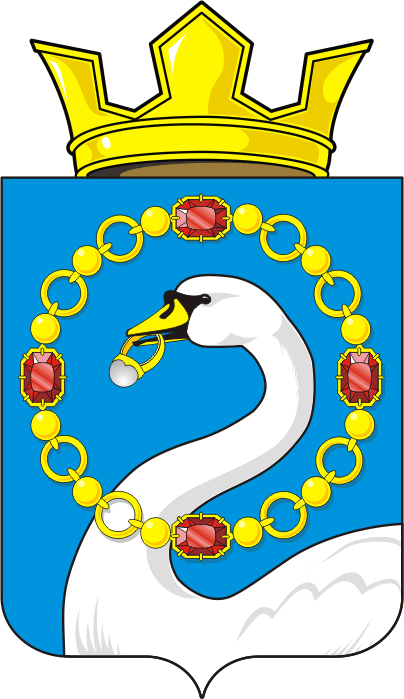 Об утверждении  Положения о порядке представления лицами, замещающими муниципальные должности муниципального образования Николаевский сельсовет Саракташского района  Оренбургской области, гражданами, претендующими на замещение муниципальной должности сведений о своих доходах, расходах, об имуществе и обязательствах имущественного характера, а также о доходах, расходах, об имуществе и обязательствах имущественного характера своих супруги (супруга) и несовершеннолетних детейРазослано: администрации сельсовета, постоянной комиссии, прокуратуре района, в делоПриложение к решению Совета депутатов сельсоветаот 28 ноября 2017 года № 100